物件番号1（４）立 面 図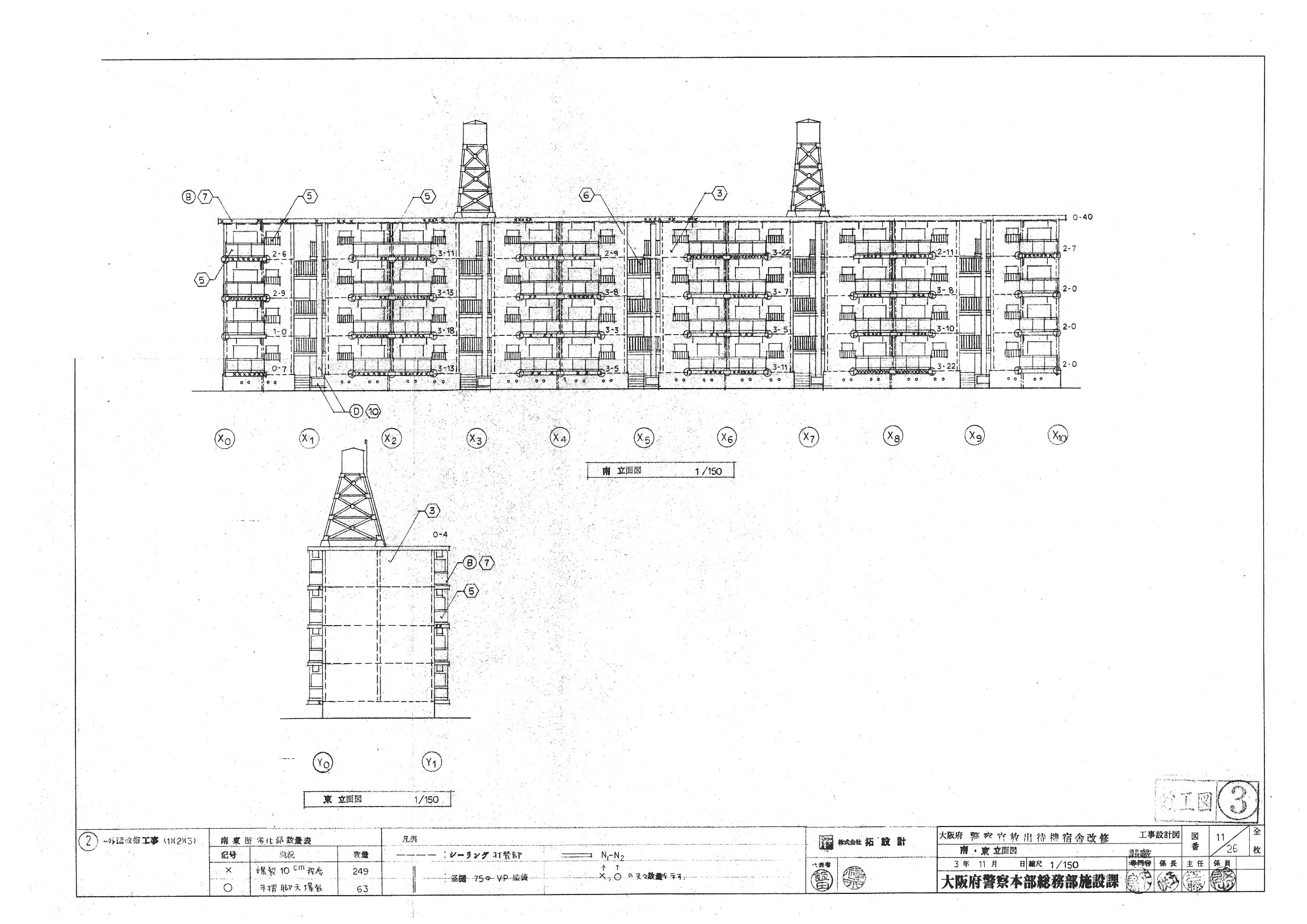 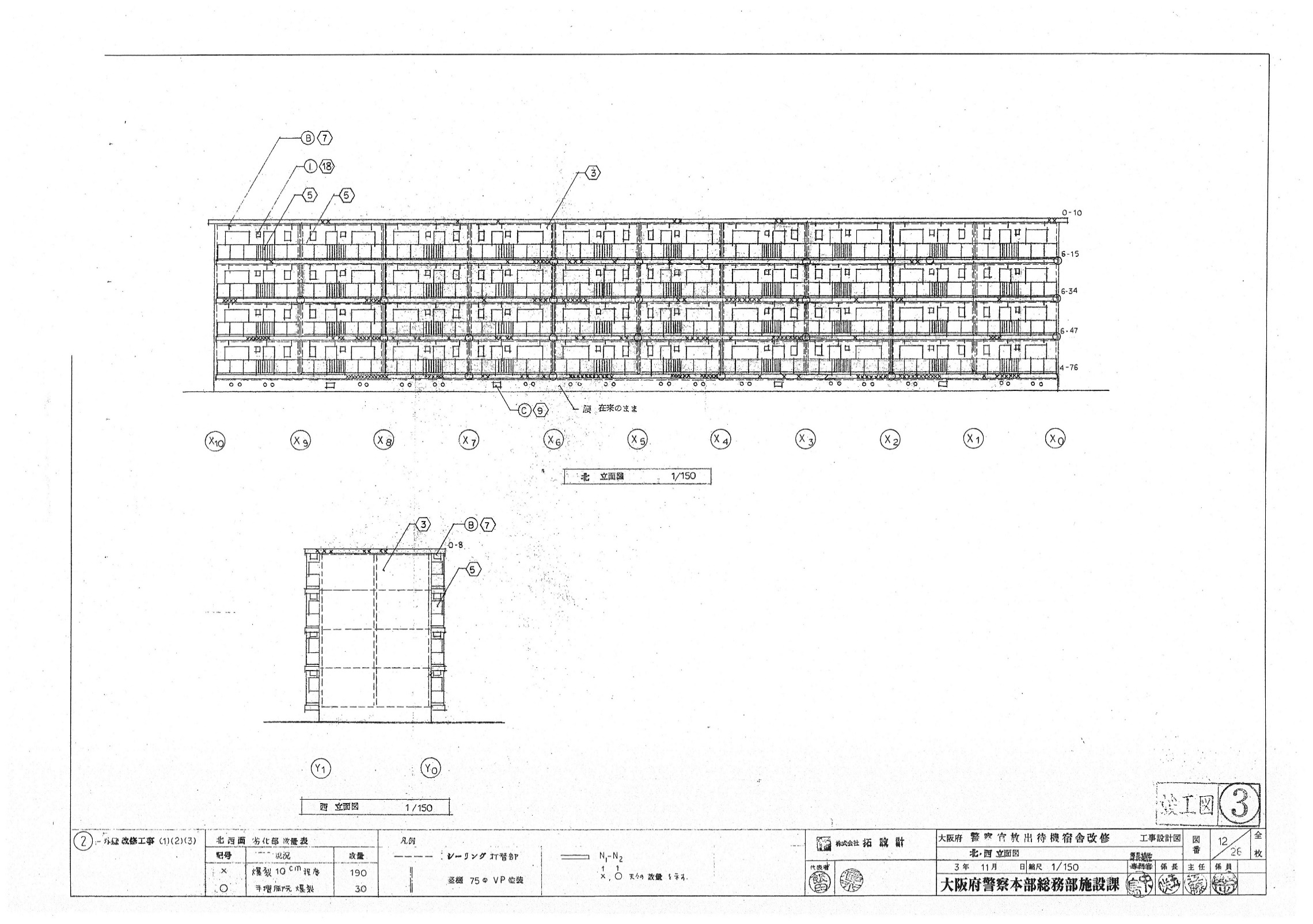 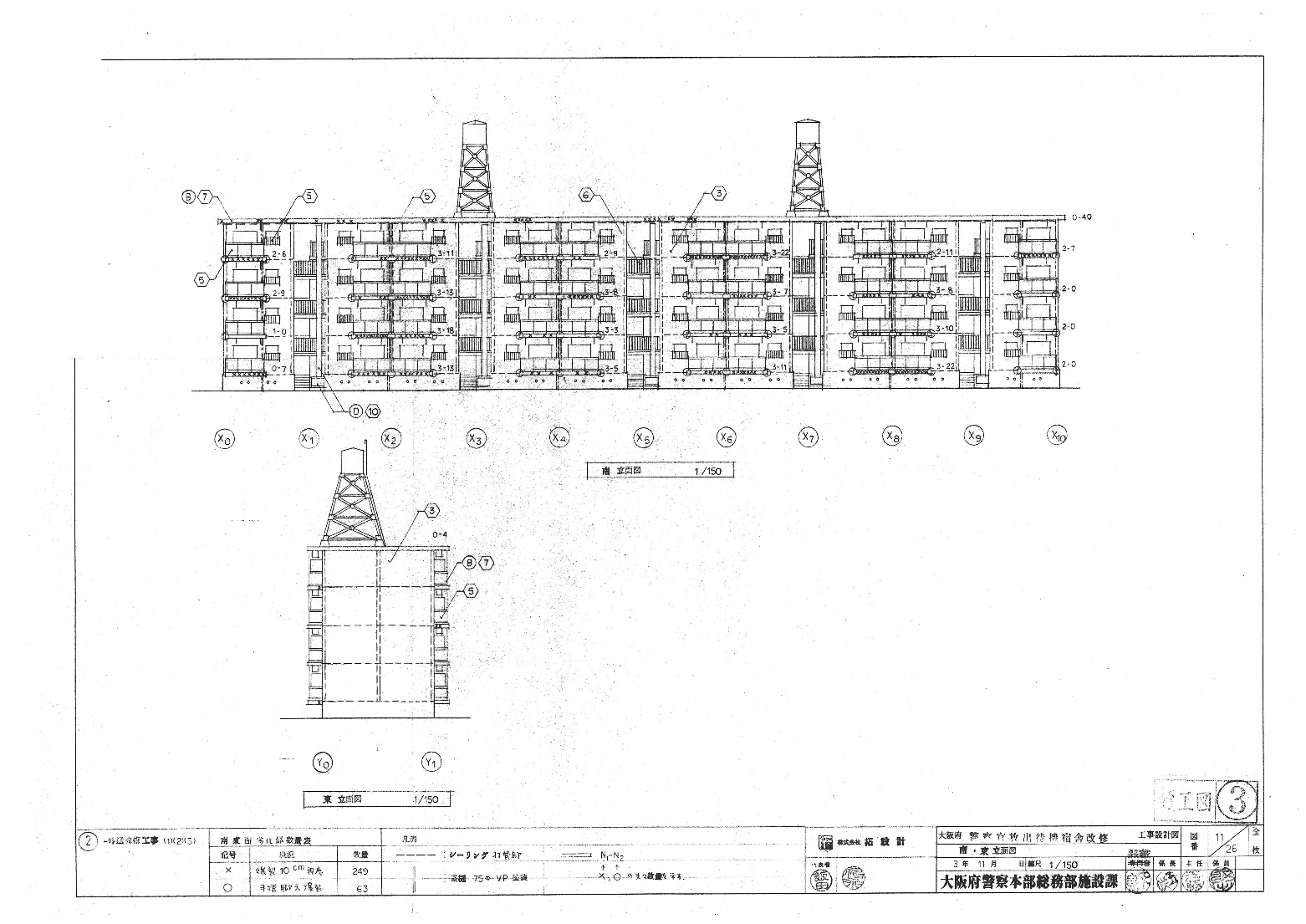 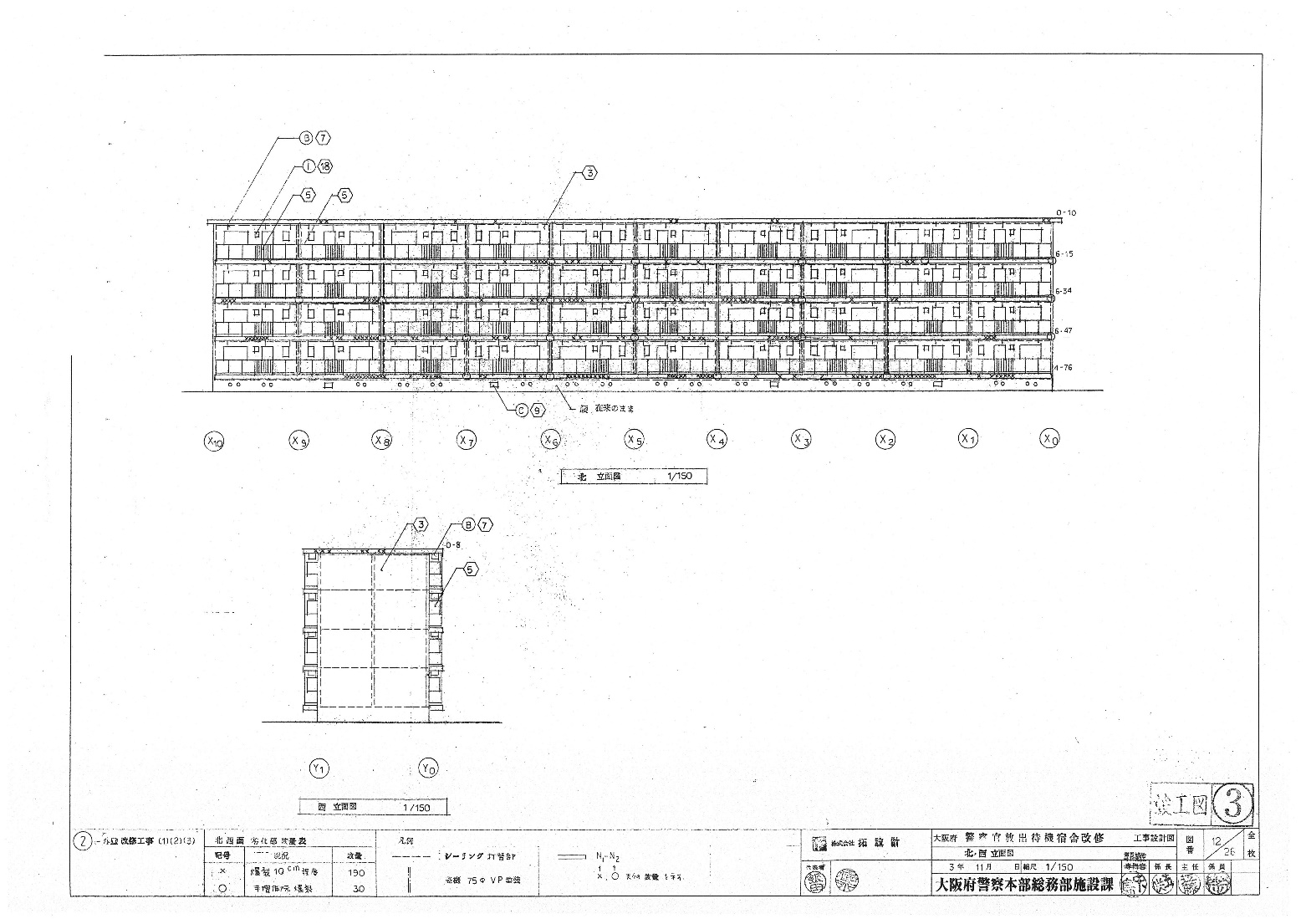 